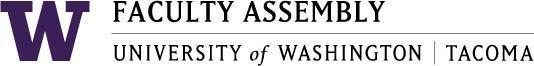 Academic Policy & Curriculum Committee March 8, 2023, Zoom 12:40-2:00 pm Agenda Recording Permission/Land AcknowledgementWelcome and IntroductionsApproval of Minutes​ from February 8, 2023 - ​Found in APCC Canvas –03.08.2023 ModuleAnnouncements:ASUWT Updates – Henry E. Maldonado	UWCC Updates	Other updates – open position for SIASPolicy Issues & Other BusinessFollow-up from last meetingFaculty Votes – UNIV,CORE,GIDGrading on AttendanceAdmissions ChangesLearning Objectives- Review General Education FCAS WorkFeedback: Class B Legislation on Curriculum GovernanceAcademic Planning - ongoingProgram Change Proposals (1)Healthcare Leadership MajorNew Course Proposals (1)From February meeting:T SPSY 601: Internship, Portfolio and Reflective SeminarCourse Change Proposals (0)Graduation Petition (Sent via separate email to voting members of the Committee)No student petitions to view during this meetingLate Proposals (to be reviewed if time permits, 0)No Late Proposals to view during this meetingJoin Zoom Meeting	https://washington.zoom.us/j/99351503476   	Dial by your location        +1 253 215 8782 US (Tacoma)        +1 206 337 9723 US (Seattle)Meeting ID: 993 5150 3476